AP Español IV Summer Packet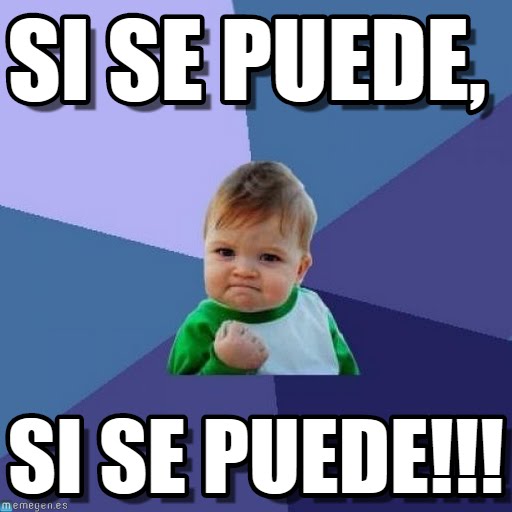 Nombre:  _________________ Apellido ___________________WEBSITE TO ACCESS MY MATERIALS & ONLINE PACKET: https://valelapena.weebly.comDear Student,Welcome & congratulations in taking on the challenge of Spanish IV AP.  This is a challenging but very beneficial class if you are prepared to be engaged and work hard.  This packet was put together to prepare you and keep your Spanish fresh over the summer.  Please read the letters written by previous classmates and head their advice.  It will serve you well.  Also PLEASE DO NOT wait until a few nights before school starts to begin the packet.  You will be overwhelmed and doing yourself a disservice.  The packet is designed to be done at different times—please see the suggested timeline for completion below.Buena Suerte,                                                                         Sra.  BracksieckWhat you will need to complete during summer:Website: https://valelapena.weebly.com1 MEA’s (template & resources online)1 Correo electrónico 1 Guided Conversations (info online—send recording to me)5 short culture videos (watch & fill out template)3 Multiple Choice SectionsE-copy of summer packete-copy: Experience noteCK chart50 words for a 5Vocab & ModismosGrammar ReviewSuggested Timeline:June:  1 MEA2 short Videos1 Correo electronicostart grammar reviewJuly:  1 MEACK chart3 short videosfinish grammar reviewMultiple choice              August: 1 MEA50 words for a 5Vocab & modismos1 Guided ConversationExperience noteCultural Knowledge “CK” For the following countries, write as many things as you can about the products, practices & perspectives.  What Culture do you know about these countries?  Think: sports, religion, traditions, festivals, food, music, famous artists, politicians, actors, cities.  Try doing these first without looking any up. The last one is done for you.Una ExperienciaWrite (in Spanish ) about an experience you had of using your Spanish around the community or outside of the house this summer.  Were you understood?  Did you understand?  What was the situation and what was communicated?  How did you feel?________________________________________________________________________________________________________________________________________________________________________________________________________________________________________________________________________________________________________________________________________________________________________________________________________________________________________________________________________________________________________________________________________________________________________________________________________________________________________________________________________________________________________________________________________________________________________________________________________________________________________________________________________________________________________________________________________________________________________________________________________________________________________________________________________________________________________________________________________________________________________________________________________________________________________________________________________________________________Vocabulario académicoMuch of the changes between Spanish II & Spanish III/IV is the shift to more academic Spanish.  Here are 10 academic Spanish words to start using on a regular basis.  Look up the definition and then write using them in a sentence in context.MODISMOS = IDIOMS  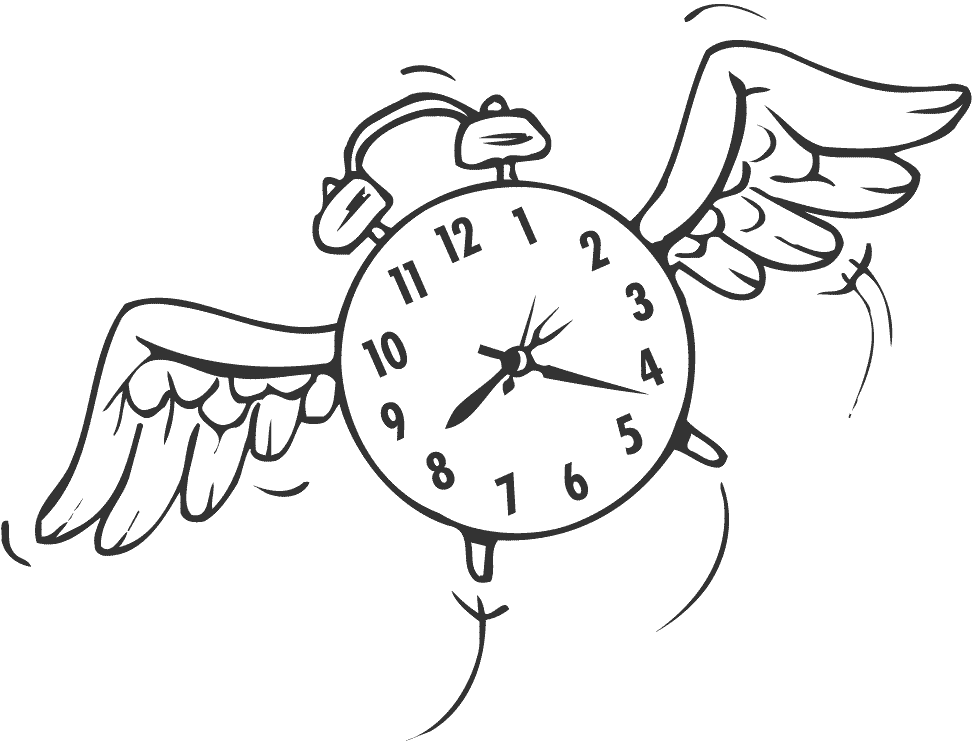 A big part of creating more authentic conversations and communication is using idioms.  Idioms are cultural phrases like “under the weather”  “break a leg”  “A chip on your shoulder”.  Here are 10 Modismos  (Idioms) in Spanish.  Pick 5 that are NEW to you and use in a sentences below.  Underline the idiom or useful phrase. EX:  No lo puedo creer….¿me estas tomando el pelo? 1.____________________________________________________________________________2.____________________________________________________________________________3.____________________________________________________________________________ 4.____________________________________________________________________________5.____________________________________________________________________________50 Words to You Need to Know for a 5Write definitions for eachTransiciones:No obstantePor lo tantoDesarrollarDe hechoEn cambioEn realidadAdemásEn pocas palabrasPor otro ladoPor supuestoPor ejemploAmbosIgualmentePalabras de TemasDesafíos mundiales:La natalidadEl pronosticoLa poblaciónEl desafíoInfraestructuraCiencia y TecnologíaPredecirLa InformáticaEl sitioLos avances científicosEl progresoLa Vida ContemporáneaEl crimenEl desempleoTrabajo comunitarioLa pobrezaIdentidades Publicas y personalesLa autoestimaLas creencias personalesEl filántropoEl líderLa identidad étnicaLas familias y las comunidadesLos valoresEl patrimonioLas raícesPortarse bienLa Belleza y La estéticaLa modaAgraciadaEl tratamientoLa armoníaEl equilibrioPower verbs:SeñalarAdquirirSolerMerecerPerdurarDestacarConcordarComprobarPonderarVideo Template:Nombre de Video: ______________________________________       Duracion:  ___:___    As you watch videos in Spanish (as many times as needed) it helps to gather information in categories as you figure out what is being said.  Here is a template to fill out and guide you.5-7 sentences RESUMEN (summary):____________________________________________________________________________________________________________________________________________________________________________________________________________________________________________________________________________________________________________________________________________________________________________________________________________________________________________________________________________________Multiple Choice Answers:Actividad 1:   1. ______   2.  _______ 3. ______ 4. _______ 5. _______ 6. _______Actividad 2:  1. ________ 2.  _______ 3. ______ 4. ______ 5. ________Actividad 3:  1.  ________ 2.  _______ 3. ______ 4. ______ 5.  ________Correo Electronico:You may type or handwrite your response and turn in with your packet.MEA’s & Videos:You have a copy of the templates for each but can also find them online to print out multiple.  Please turn in with your packet.La Gramática is the next few pages.  Please reference the Grammar section on the website to look up any questions you have.  There are also links to quizzes to test your skills.Subjunctive PracticeExercise A. Fill in the blank with the present form of subjunctive using the verb in brackets (**not allsentences will require the subjunctive).1. Es importante que Uds. _____________________ [saber] el vocabulario.2. No creo que el libro de texto _________________ [explicar] bien el subjuntivo.3. Tememos que nuestros rivales ____________________ [salir] mejor que nosotros en la competición.4. Es cierto que el subjuntivo _____________ [ser] difícil.5. No dudo que Uds. ______________ [tener] muchos exámenes.6. ¿Qué prefiere Ud. que yo ______________ [leer]?7. ¡No quiero que _______________ [ir - tú] sin mí!8. ¡Qué bueno que ella ________________ [buscar] oportunidades de practicar el español!9. Dudamos que él ________________ [poder] haberlo hecho.10. Le aconsejo que ________________ [olvidar] el asunto.11. Es cierto que me ________________ [doler] mucho.12. La Armada insiste en que ______ ______________________ [vestirse - nosotros] así.13. Espero que _______________ [estar - tú] conmigo siempre.14. Pero no es verdad que nunca _________________ [hacer] frío en México.15. Espero que _____ _______________ [mejorarse - tú] pronto.Subjunctive Practice  ¿Qué quiere que haga…You are going off to camp for 4 weeks and you are having a friend check on your dog and your goldfish while you are gone.  Write a letter to your friend explaining what you want them to do. Include phrases like:  “con tal de que” (provided that / so long as)  and  “quiero que”  “es importante que “  You should also use the subjunctive at least 6 times.  Underline each subjunctive verb you use.Conditional Practice: ¿Qué harías?Write a paragraph about what you WOULD do if you won a million dollars.  Be sure to include & underline at least 6 different verbs in the conditional tense.Future tense: ¿Qué harás?You are running for class president and have big plans for things you want to do at your school.  Tell students what you WILL do if you are elected.  Use at least 5 verbs & underline them.Present Perfect: ¿Qué has hecho?What  have you done this summer? You are writing a letter to a friend and Describing how you’ve spent your time this summer using the present perfect and answering the question, “Que has hecho?”  Be sure to use at least 5 different verbs in the present perfect tense and underline them.  Don’t forget to ask your friend a question or two.Mandatos Afirmativos/Negativos:  Tú  (Informal)Sugerencias para perder peso.  Un amigo te escribe diciéndote que quiere perder peso.  Usando las frases, escríbelo explicando que debe hacer.  Usa el mandato tu:1.  ponerse a dieta:  _____________________________________________________________________2.  no comer entre comidas:  ______________________________________________________________3.  comer más vegetales; ________________________________________________________________4.  hacer ejercicios _____________________________________________________________________5.  ir a un gimnasio:  ____________________________________________________________________6.  tener cuidado con los postres:  _________________________________________________________7.  no comprar chocolates:  ______________________________________________________________Direct (who or what)/Indirect (to who, for whom) Object Pronouns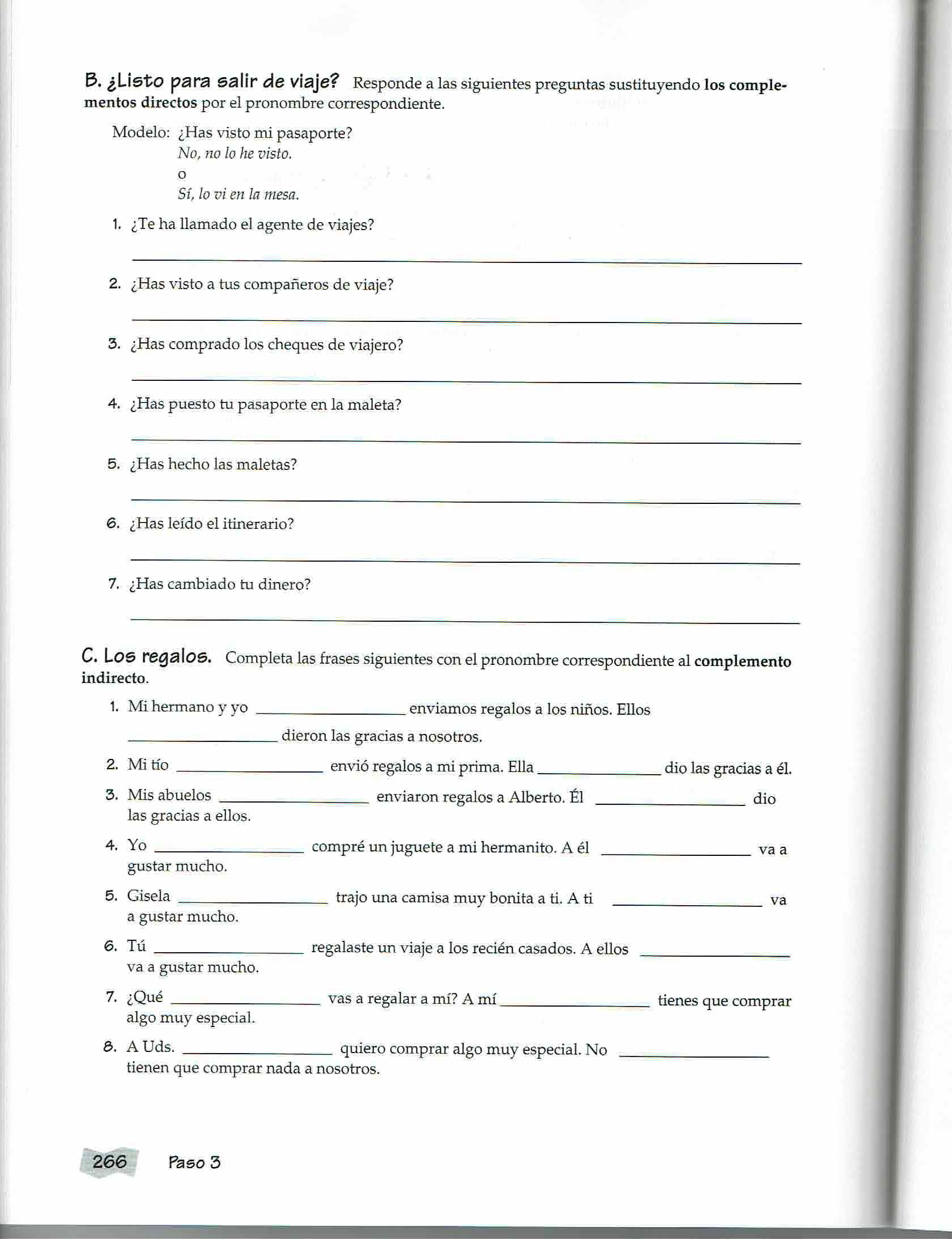 MEXICOCUBACOSTA RICACOLOMBIAARGENTINAESPAÑAPERUCHILELA REPUBLICA DOMINICANABeisbol, futbolIsla en el CaribeCatólicaSammy Sosa, Alex Rodriguez, Oscar de la Renta, Zoe SaldanaPlayas bonitasComparte la isla con HaitíBachata, merengueCapital:  Santo DomingoVocabularioDefiniciónOración (sentence)aprendizajedirigidasolerdestacarSi yo supiera…Al principioanimarfomentardesconocimientoresumenentrevistaCon tal de que (+ subj)Provided that/ as long asA pesar de queEven though…De vez en cuandoOnce in a whileTomar el peloTo pull one’s legEs pan comidoIt’s a piece of cakeAndar en la lunaTo be distracted/ head in the cloudsNo tiene pelo en la lenguaHe/she tells it like it is/ straight forwardEstoy más sano que una peraI’m as fit as a fiddle (in really good shape)Echar agua al marTo do something pointless.Estar en la calleTo be broke¿QUIEN?  WHO  ¿QUE?  WHAT¿DONDE? WHERE¿CUANDO? WHEN¿POR QUE?  WHYDetalles Importantes/ Important Details